FICHE TECHNIQUE : DEMANDE DE DEVISSociété : Nom : Tél : Référence : 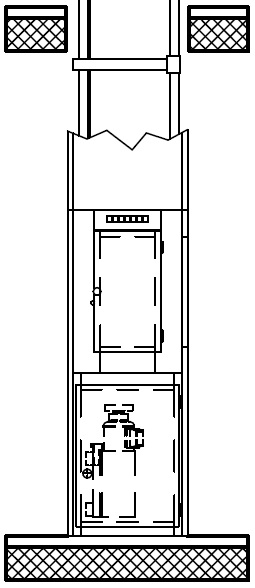 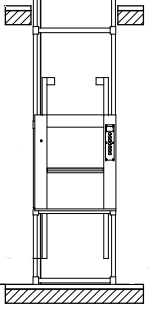 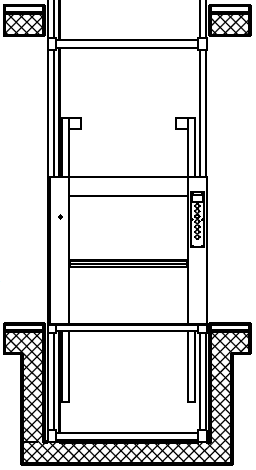 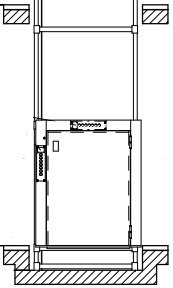 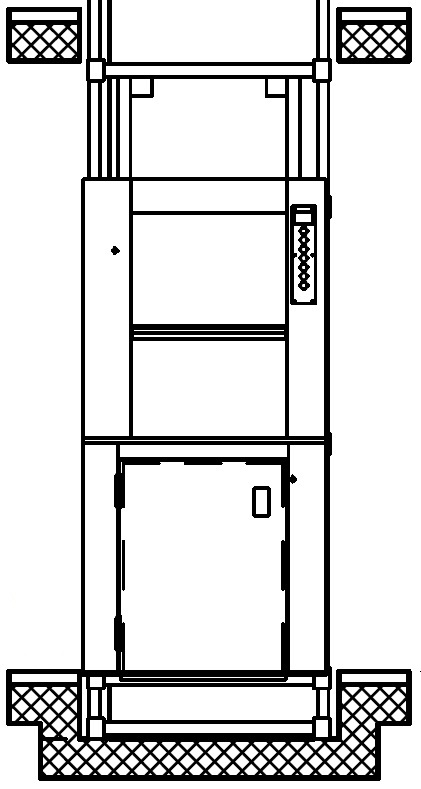 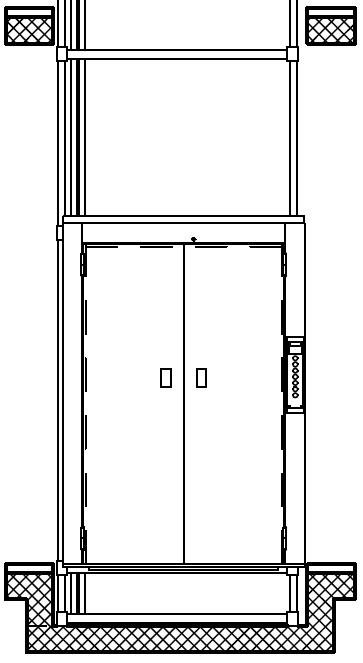 Type de charges :Autre, précisez : Autre, précisez : Autre, précisez : Autre, précisez : Autre, précisez : Autre, précisez : Gaine :Dimension de gaine (en mm)LargeurProfondeurCuvette / fosse existante (en mm)ProfondeurHauteur dernier niveau (en mm)HauteurCourse totale (en mm)Parachutage ?Passage sous la trémie ?Gaine maçonnée ?Monte-charge accompagné ?Emplacement de la machinerie :Charge utile :Type d’accès :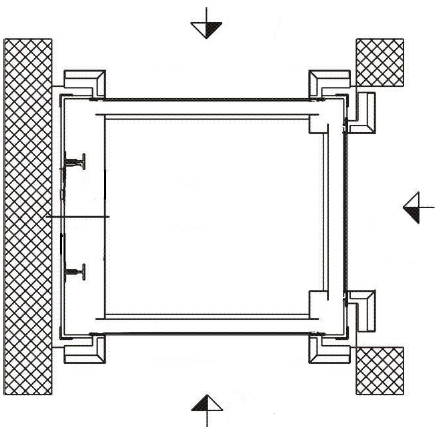 Nombre de niveaux desservis :Nombre de portes palières :Type de portes :Finition des portes palières :	Portes palières pare flammes :Dimension cabine (en mm)LargeurProfondeurHauteurFinition de la cabine :	Options en cabine :Cases à cocher étagère(s) amovible(s), nombre :  glissières pour des plaques pâtissières de 400 x 600 mm plateau chauffant, de même finition que la cabine éclairage cabine contact de surcharge sonore et lumineux	 plinthes en cabine étagère(s) amovible(s), nombre :  glissières pour des plaques pâtissières de 400 x 600 mm plateau chauffant, de même finition que la cabine éclairage cabine contact de surcharge sonore et lumineux	 plinthes en cabine étagère(s) amovible(s), nombre :  glissières pour des plaques pâtissières de 400 x 600 mm plateau chauffant, de même finition que la cabine éclairage cabine contact de surcharge sonore et lumineux	 plinthes en cabine étagère(s) amovible(s), nombre :  glissières pour des plaques pâtissières de 400 x 600 mm plateau chauffant, de même finition que la cabine éclairage cabine contact de surcharge sonore et lumineux	 plinthes en cabine étagère(s) amovible(s), nombre :  glissières pour des plaques pâtissières de 400 x 600 mm plateau chauffant, de même finition que la cabine éclairage cabine contact de surcharge sonore et lumineux	 plinthes en cabine étagère(s) amovible(s), nombre :  glissières pour des plaques pâtissières de 400 x 600 mm plateau chauffant, de même finition que la cabine éclairage cabine contact de surcharge sonore et lumineux	 plinthes en cabineFermeture de la cabine :Options supplémentaires : DTU échelle d’accès machinerie avec son cadenas contact sec pour la télésurveillance  contact à clé sur chaque boite à bouton (ON / OFF) VF (variation de fréquence) Protection IP 44 Protection IP 65 Interphones DTU échelle d’accès machinerie avec son cadenas contact sec pour la télésurveillance  contact à clé sur chaque boite à bouton (ON / OFF) VF (variation de fréquence) Protection IP 44 Protection IP 65 Interphones DTU échelle d’accès machinerie avec son cadenas contact sec pour la télésurveillance  contact à clé sur chaque boite à bouton (ON / OFF) VF (variation de fréquence) Protection IP 44 Protection IP 65 Interphones DTU échelle d’accès machinerie avec son cadenas contact sec pour la télésurveillance  contact à clé sur chaque boite à bouton (ON / OFF) VF (variation de fréquence) Protection IP 44 Protection IP 65 Interphones DTU échelle d’accès machinerie avec son cadenas contact sec pour la télésurveillance  contact à clé sur chaque boite à bouton (ON / OFF) VF (variation de fréquence) Protection IP 44 Protection IP 65 Interphones DTU échelle d’accès machinerie avec son cadenas contact sec pour la télésurveillance  contact à clé sur chaque boite à bouton (ON / OFF) VF (variation de fréquence) Protection IP 44 Protection IP 65 InterphonesAlimentation nécessaire :Département de livraison :Démontage de l’existant :(photos nécessaires)Installation du monte-charges :Commentaires / autres options :Commentaires / autres options :Commentaires / autres options :Commentaires / autres options :Commentaires / autres options :Commentaires / autres options :Commentaires / autres options :